«15» июнь 2020 й                                 № 6                                         «15» июня 2020 г. 	О назначении ответственного лица по защите прав потребителей на территории сельского поселения Тактагуловский сельсовет муниципального района Бакалинский район Республики БашкортостанВ целях совершенствования работы по обеспечению реализации Федерального Законодательства о защите прав потребителей, повышения эффективности действующей системы законных интересов и прав граждан  на территории сельского поселения Тактагуловский сельсовет муниципального района Бакалинский район Республики Башкортостан:1.Назначить ответственным лицом по защите прав потребителей на территории сельского поселения Тактагуловский сельсовет муниципального района Бакалинский район Республики Башкортостан управляющего делами администрации сельского поселения Тактагуловский сельсовет муниципального района Бакалинский район Республики Башкортостан Кадырова Айнура Мансуровича.2. Контроль за исполнением распоряжения оставляю за собой.Глава администрации сельского поселения Тактагуловский сельсовет                                                                         Л.М.АхуноваБашкортостан РеспубликаҺыБакалы районымуниципаль районыныңТоктагол ауыл советыауыл биләмәһе Хакимиәте452655, Токтагол ауылыЙэштэр урамы, 9, тел. 2-98-36https://taktagul.rue-mail: Taktagul2008@yandex.ru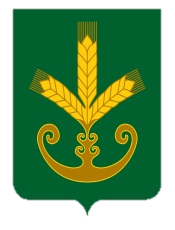 Республика БашкортостанАдминистрация сельского поселенияТактагуловский сельсоветмуниципального районаБакалинский район452655, с. Тактагуловоул. Молодежная, 9, тел. 2-98-36https://taktagul.rue-mail: Taktagul2008@yandex.ruБОЙОРОКРАСПОРЯЖЕНИЕ